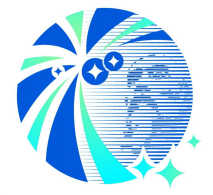 张謇企业家精神与中国特色自贸港建设峰会暨首届天下通商论坛参会报名表组委会地址：海南省海口市秀英区长滨三路6号鲁能中心15楼1503房联系电话：0898-- 6653 8808、6673 5188联 系 人：张建星  手机：139 0755 8198账户名称：张謇研究中心（海南）有限公司开户银行：建设银行海口秀英支行银行账号：4605 0100 2436 0999 9990    单位名称所属行业单位地址成立时间参会人员职务联系方式参会人员职务联系方式参会人员职务联系方式联系人职务联系方式注：个人参会：会务费8800元（一） 会议服务1、提供1名参会名额，含会议、五星级酒店三天两晚住宿及用餐；2、提供1张纪实情景话剧《张謇传》演出门票。（二）宣传服务1、在活动官网《中经联播》网、《海南国际自贸网》、《天下通商》网、《天下通商》栏目、《天下通商》公众号刊发不限次数的图文稿件；2、受邀担任《天下通商》论坛个人会员。注：个人参会：会务费8800元（一） 会议服务1、提供1名参会名额，含会议、五星级酒店三天两晚住宿及用餐；2、提供1张纪实情景话剧《张謇传》演出门票。（二）宣传服务1、在活动官网《中经联播》网、《海南国际自贸网》、《天下通商》网、《天下通商》栏目、《天下通商》公众号刊发不限次数的图文稿件；2、受邀担任《天下通商》论坛个人会员。注：个人参会：会务费8800元（一） 会议服务1、提供1名参会名额，含会议、五星级酒店三天两晚住宿及用餐；2、提供1张纪实情景话剧《张謇传》演出门票。（二）宣传服务1、在活动官网《中经联播》网、《海南国际自贸网》、《天下通商》网、《天下通商》栏目、《天下通商》公众号刊发不限次数的图文稿件；2、受邀担任《天下通商》论坛个人会员。注：个人参会：会务费8800元（一） 会议服务1、提供1名参会名额，含会议、五星级酒店三天两晚住宿及用餐；2、提供1张纪实情景话剧《张謇传》演出门票。（二）宣传服务1、在活动官网《中经联播》网、《海南国际自贸网》、《天下通商》网、《天下通商》栏目、《天下通商》公众号刊发不限次数的图文稿件；2、受邀担任《天下通商》论坛个人会员。注：个人参会：会务费8800元（一） 会议服务1、提供1名参会名额，含会议、五星级酒店三天两晚住宿及用餐；2、提供1张纪实情景话剧《张謇传》演出门票。（二）宣传服务1、在活动官网《中经联播》网、《海南国际自贸网》、《天下通商》网、《天下通商》栏目、《天下通商》公众号刊发不限次数的图文稿件；2、受邀担任《天下通商》论坛个人会员。注：个人参会：会务费8800元（一） 会议服务1、提供1名参会名额，含会议、五星级酒店三天两晚住宿及用餐；2、提供1张纪实情景话剧《张謇传》演出门票。（二）宣传服务1、在活动官网《中经联播》网、《海南国际自贸网》、《天下通商》网、《天下通商》栏目、《天下通商》公众号刊发不限次数的图文稿件；2、受邀担任《天下通商》论坛个人会员。单位盖章：2022年    月    日单位盖章：2022年    月    日单位盖章：2022年    月    日单位盖章：2022年    月    日单位盖章：2022年    月    日单位盖章：2022年    月    日